	В соответствии с Положением оIX Всероссийском конкурсе юных чтецов «Живая классика – 2020» и с целью пропаганды чтения среди обучающихся образовательных организаций, расширения читательского кругозора, повышения общественного интереса к библиотекам, возрождения традиций семейного чтения, поиска и поддержки талантливых детей, знакомства детей с современной детской и подростковой литературой,ПРИКАЗЫВАЮ:	1. Провести муниципальный этапIX Всероссийского конкурса юных чтецов Живая классика – 2020» для обучающихся 5-11 классов образовательных организаций Лысьвенского городского округа 13 марта 2020 года.Утвердить Положение о проведении муниципального конкурса.	3.Руководителям образовательных организаций организовать проведение школьного этапа конкурса и обеспечить участие школьников в муниципальном этапе конкурса.	4.Контроль за исполнением данного приказа возложить на директора МАУ ДПО «ЦНМО» Малахову К.В.Начальник Управления                                                              Л.Е. СтепановаУТВЕРЖДАЮначальник Управления образования_________Л.Е.СтепановаПОЛОЖЕНИЕО МУНИЦИПАЛЬНОМ ЭТАПЕ IX ВСЕРОССИЙСКОГО КОНКУРСАЮНЫХ ЧТЕЦОВ «ЖИВАЯ КЛАССИКА – 2020»I. ОБЩИЕ ПОЛОЖЕНИЯ Настоящее положение о муниципальном этапе IX Всероссийского конкурса юных чтецов «Живая классика – 2020» разработано в соответствии с Положением о  IX Всероссийском конкурсе юных чтецов «Живая классика – 2020» и определяет сроки, цели, задачи, порядок проведения муниципального этапа. Муниципальный этап IX Всероссийского конкурса юных чтецов «Живая классика – 2020» (в дальнейшем – Конкурс) – соревновательное мероприятие по чтению вслух (декламации) на русском языке отрывков из своих любимых прозаических произведений  российских или зарубежных авторов XVIII-XXI вв..Конкурс проводится в три этапа: классный, школьный и муниципальный.В первом, классном,  этапе Конкурса допускается выразительное чтение выбранного текста по книге или иному источнику. В следующих этапах конкурсанты читают текст наизусть.Участник Конкурса имеет право выступать в классном, школьном, муниципальном и региональном этапах Конкурса как с одним и тем же произведением, так и с разными.Победители и финалисты конкурсов прошлых лет принимают участие в новом конкурсе на общих основаниях и обязаны выбирать для выступления отрывки из произведений, с которыми ранее не выступали.При нарушении правил участия в Конкурсе участник может быть снят с конкурсных испытаний. Решение об этом принимает оргкомитет или жюри соответствующего этапа. Оргкомитет Конкурса: Тюленёва Елена Владимировна, методист МАУ ДПО «ЦНМО»; Бондаренко Людмила Вениаминовна, методист МАУ ДПО «ЦНМО»; Кочнева Ольга Николаевна, главный библиотекарь Центральной детской библиотеки МБУК «Лысьвенская БС»; Тюленева Екатерина Александровна, старший методист МАУ ДПО «ЦНМО»; Климовских Ирина Ивановна, ведущий библиотекарь Центральной детской библиотеки МБУК «Лысьвенская БС»; Пакирова Марина Сабировна, старший методист МАУ ДПО «ЦНМО».1.9. Состав жюри Конкурса: Горошникова Галина Леонидовна, начальник общего отдела образования Управления образования администрации г. Лысьва (по согласованию);Малахова Кристина Владимировна, директор МАУ ДПО «ЦНМО» (по согласованию);Мехрякова Анастасия Анатольевна, главный специалист Управления культуры администрации г. Лысьва;Шуваева Людмила Михайловна, педагог МБУ ДО Детская музыкальная школа;Старкова Людмила Васильевна, заведующая Центральной детской библиотекой МБУК «Лысьвенская БС»;Винокурова Елена Александровна, заведующая методико-библиографическим отделом МБУК «Лысьвенская БС»;Кучумова Ирина Валентиновна, заместитель директора по воспитательной работе МБОУ «СОШ № 16 с углублённым изучением отдельных предметов».Состав жюри может измениться.II. ЦЕЛИ И ЗАДАЧИ КОНКУРСА2.1. Цель: повышение интереса к чтению у обучающихся общеобразовательных учреждений Лысьвенского городского округа.2.2. Задачи:развивающие, в том числе формирование привычки к чтению, развитие эмоционального интеллекта, читательского вкуса, навыков выразительного чтения на основе глубокого осмысления текста;образовательные, в том числе расширение читательского кругозора детей через знакомство с произведениями русской литературы XVIII-XXI вв., с современной русской детской и подростковой литературой, с зарубежной и региональной литературой;социальные, в том числе поиск и поддержка талантливых детей, создание социального лифта для читающих детей, формирование сообщества читающих детей;инфраструктурные, в том числе знакомство школьников с возможностями современных библиотек, создание сетевой среды, пропагандирующей чтение как ценность.III. УЧАСТИЕ В КОНКУРСЕ3.1. Участниками Конкурса могут быть обучающиеся 5-11 классов образовательных организаций основного, среднего и дополнительного образования Лысьвенского городского округа, успешно прошедшие классный и школьный этапы Конкурса.3.2.В Конкурсе могут принимать участие обучающиеся не старше 17 лет (включительно) на момент проведения муниципального этапа Конкурса. 3.3. Участие в Конкурсе является бесплатным.ОРГАНИЗАЦИЯ И ПРОВЕДЕНИЕ КОНКУРСА4.1. Муниципальный этап Конкурса проводится по инициативе Муниципального автономного учреждения дополнительного профессионального образования «Центр научно-методического обеспечения» (далее – ЦНМО) совместно с Управлением образования администрации г. Лысьва и Центральной детской библиотекой МБУК «Лысьвенская БС» совместно с Управлением культуры администрации г. Лысьва. 4.2. Руководство организацией и проведением Конкурса осуществляет организационный комитет (далее – оргкомитет).4.3. Жюри формируется из представителей Управления образования администрации г. Лысьва (далее – УО) и Управления культуры администрации г. Лысьва, педагогов образовательных организаций, библиотечных специалистов, деятелей культуры и искусства.4.4. Конкурс проводится на базе МБОУ «СОШ № 16 с УИОП».4.5. Для участия в Конкурсе участники, а также классные, школьные кураторы должны быть зарегистрированы на Всероссийском сайте www.youngreaders.ruв срок до 25 января 2019 г.4.6. Участники, не зарегистрированные на сайте www.youngreaders.ru в срок до 25 января 2019 г., не могут принимать участие в муниципальном этапе Конкурса.4.7. Для участия в муниципальном этапе Конкурса общеобразовательные организации направляют в адрес оргкомитета заявку через электронную регистрацию по ссылке https://forms.gle/a1FRTHozufpiNaW46 не более чем на трёх участников (победителей и призёров) от одной образовательной организации в срок до 9 марта 2020 года.4.8. Конкурс проводится на добровольной основе, принудительное привлечение к участию в Конкурсе не допускается.Авторов произведений, содержание и объём декламируемых отрывков участники Конкурса выбирают самостоятельно.4.10. Максимальная продолжительность выступления каждого участника – 5 минут, рекомендованная продолжительность выступления – 3-4 минуты. При превышении регламента члены жюри имеют право прервать выступление.4.11. Во время выступления участником могут быть использованы: музыкальное сопровождение, декорации, сценические костюмы. Их использование не дает дополнительных баллов. 4.12. Каждый участник Конкурса выступает самостоятельно: не имеет права использовать запись голоса и не может прибегать во время выступления к помощи других лиц.4.13. Жюри оценивает выступления участников Конкурса в соответствии с критериями, указанными в Разделе VI настоящего Положения.4. 14. Отчет о проведении классного этапа Конкурса (включающий имена победителей, название произведений, фотографии) должен быть размещен на Всероссийском сайте www.youngreaders.ruне позднее 15 февраля 2020 года.4.15. Отчет о проведении школьного этапа Конкурса (включающий имена победителей, название произведений, фотографии) должен быть размещен на Всероссийском сайте www.youngreaders.ruне позднее 28 февраля 2020 года.4.16. Отчет о проведении муниципального этапа Конкурса (включающий имена победителей, название произведений, фотографии) должен быть размещен на Всероссийском сайте www.youngreaders.ruне позднее 20 марта 2019 года.4.17. После окончания конкурса организаторы вправе по своему усмотрению использовать материалы конкурсантов.V. СРОКИ И ЭТАПЫ ПРОВЕДЕНИЯ КОНКУРСА5.1. Классный этап Конкурса проводится с 1 по 15 февраля 2020 г.Место проведения: в классах образовательных организаций, учреждений дополнительного образования.5.2. Школьный этап Конкурса проводится с 1 по 28 февраля 2020 г.Место проведения: образовательные организации, учреждения дополнительного образования.5.3. Муниципальный этап Конкурса проводится 13 марта 2020 г., в 14-00 часов, в актовом зале МБОУ «СОШ № 16 с УИОП».5.4. Региональный этап Конкурсабудет проводиться 27 марта 2020 г. в Пермской краевой детской библиотеке им Л.И. Кузьмина, г. Пермь, ул. Сибирская, 11.VI. ОЦЕНКА ВЫСТУПЛЕНИЙ6.1. Выступления оцениваются по критериям, обозначенным в оценочном листе (см. Приложение 1).6.2. Максимальное количество баллов по всем критериям оценки – 26 баллов.6.3. Произведения из списка часто исполняемых представлены в Приложении 2. Их использование не желательно.В случае, если максимальное количество баллов набрали более 3-х участников, проводится дополнительное голосование каждым членом жюри. В случае спорной ситуации решение принимается Председателем жюри.VII. НАГРАЖДЕНИЕ7.1. Каждый участникКонкурса получает электронный сертификат участия.7.2. Победителями Конкурса считаются три участника, набравшие наибольшее количество баллов. Победители и призёры награждаются дипломами I, II, III степени.7.3. По решению жюри Конкурса участники могут быть отмечены Грамотами Управления образования администрации г. Лысьва.  7.4. Результаты Конкурса будут размещены на сайтах:МАУ ДПО «ЦНМО» https://lysva.biz/; в официальной группе в социальной сети «ВКонтакте» https://vk.com/cnmo59МБУК «Лысьвенская БС» http://www.lysva-library.ru/; Центральная детская библиотекаhttp://цдб-лысьва.рф/Приложение 1Приложение 2СПИСОК ЧАСТО ИСПОЛНЯЕМЫХ ПРОИЗВЕДЕНИЙВ данном списке представлены авторы и произведения, которые оцениваются жюри в 4 балла.Зарубежная литератураАндерсен Г. X. Бах Р. «Чайка по имени Джонатан Ливингстон»Линдгрен А. «Пеппи длинный чулок»О. Генри «Дары волхвов»Сент-Экзюпери А. де «Маленький принц»Твен М. «Приключения Тома Сойера»Русская литература:Айтматов Ч. «Материнское поле», «Плаха»Алексиевич С. «Цинковые мальчики»Васильев Б. «А зори здесь тихие»Ганаго Б. «Зеркало», «Письмо Богу», «Машенька»Гоголь Н. «Вечера на хуторе близ Диканьки», «Тарас Бульба», «Петербургские повести», «Записки сумасшедшего», «Мёртвые души», «Ревизор»Гончаров И. «Обломов»Горький М. «Старуха Изергиль»Горин Г. «Ёжик»Грин А. «Алые паруса»Достоевский Ф. «Преступление и наказание»Драгунский В. «Тайное становится явным», «Главные реки», «Слава Ивана Козловского», «Где это видано, где это слыхано», «Девочка на шаре», «Друг детства», «Заколдованная буква», «Куриный бульон», «Надо иметь чувство юмора», «Он живой и светится», «Пожар во флигеле, или Подвиг во льдах», «Чики-брык», «Заколдованная буква», «Друг детства», «Бы», «Если бы я был взрослым»Дружинина М. «Гороскоп», «Мой приятель - супермен», «Звоните, вам споют», «Лекарство от контрольной»Екимов Б. «Говори, мама, говори»Железников В. «Чучело», «В старом танке»Закруткин В. «Матерь Человеческая»Зощенко М. «Аристократка», «Жених», «Калоша»Карамзин Н. «Бедная Лиза»Лермонтов М. «Герой нашего времени»Маркевич К. «Монолог шизофреника о войне»Носов Н. «Затейники», «Живая шляпа», «Федина задача»Осеева В. «Динка», «Бабка»Островский А. «Гроза», «Бесприданница»Петросян Т. «Записка»Пивоварова И. «Сочинение», «О чем думает моя голова», «Весенний дождь», «Селиверстов не парень, а золото»Писахов С. «Как купчиха постничала», «Громка мода» ,Пономаренко Е. «Леночка»Постников В.; «Жених из 3 Б»Приставкин А. «Фотография»Пушкин А. «Дубровский», «Капитанская дочка», «Повести Белкина», «Пиковая дама»Русские народные сказки: «Сивка-Бурка», «Сестрица Аленушка и братец Иванушка», «Иван-царевич и серый волк»Толстой Л. «Война и мир»Тургенев И. «Отцы и дети», «Ася», «Записки охотника»Тэффи Н. «Жизнь и воротник», «Экзамен», «Демоническая женщина», «Катенька», «Счастливая», «Раскаявшаяся судьба»Успенский Э. «Крокодил Гена и его друзья»Чарская Л. «Записки маленькой гимназистки»Чехов А. «Каштанка», «Смерть чиновника», «Размазня», «Толсты и тонкий», «Злой мальчик», «Чайка», «Лошадиная фамилия», «Дама с собачкой», «Человек в футляре»Шолохов М. «Тихий Дон», «Судьба человека», «Нахаленок»Яковлев Ю. «Гонение на рыжих», «Игра в красавицу», «Сердце земли», «Девочки с Васильевского острова»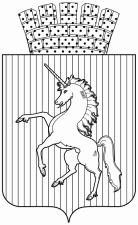 ПРИКАЗНАЧАЛЬНИКА УПРАВЛЕНИЯ ОБРАЗОВАНИЯАДМИНИСТРАЦИИ ГОРОДА ЛЫСЬВЫ26.12.2019№523/01-08О проведении муниципального этапа IX Всероссийского конкурса юных чтецов «Живая классика – 2020»№ФИ чтеца, автор, название произведенияКритерии оценкиКритерии оценкиКритерии оценкиКритерии оценкиКритерии оценкиКритерии оценкиКритерии оценкиКритерии оценкиКритерии оценкиВсего баллов№ФИ чтеца, автор, название произведенияВыбор текста произведенияВыбор текста произведенияВыбор текста произведенияВыбор текста произведенияВыбор текста произведенияСпособность оказывать эстетическое, интеллектуальное и эмоциональное воздействие на слушателей:Способность оказывать эстетическое, интеллектуальное и эмоциональное воздействие на слушателей:Грамотная речьДикция, расстановка логических ударений, паузВсего баллов№ФИ чтеца, автор, название произведенияПроизведение, не входящее в список часто исполняемых, оценивается в 5 балловПроизведение из списка часто исполняемых оценивается в 4 балловПроизведение из списка часто исполняемых оценивается в 4 балловПроизведения, призывающие к жестокости, содержащие нецензурную лексику оценивается в 0 балловСоответствие произведения возрасту чтеца: соответствует возрасту=1 балла; не соответствует = 0балловЧтецу удалось рассказать историю так, чтобы слушатель (член жюри) понял ее.Оценивается от 0 до 5 балловЧтецу удалось эмоционально вовлечь слушателя (члена жюри): заставить задуматься, смеяться, сопереживать. Оценивается от 0 до 5 балловПравильная расстановка ударений и грамотное произношение слов (за исключением случаев, когда речевые ошибки являются особенностью речи героя произведений), оценивается от 0 до 5 баллов.Выразительность дикции, чёткое произношение звуков в соответствии с фонетическими нормами языка оценивается от 0 до 5 балловВсего баллов№ФИ чтеца, автор, название произведенияЧлены жюри должны выбрать один из вариантов в данном критерии: 5, 4 или 0Члены жюри должны выбрать один из вариантов в данном критерии: 5, 4 или 0Члены жюри должны выбрать один из вариантов в данном критерии: 5, 4 или 0Члены жюри должны выбрать один из вариантов в данном критерии: 5, 4 или 0Соответствие произведения возрасту чтеца: соответствует возрасту=1 балла; не соответствует = 0балловЧтецу удалось рассказать историю так, чтобы слушатель (член жюри) понял ее.Оценивается от 0 до 5 балловЧтецу удалось эмоционально вовлечь слушателя (члена жюри): заставить задуматься, смеяться, сопереживать. Оценивается от 0 до 5 балловПравильная расстановка ударений и грамотное произношение слов (за исключением случаев, когда речевые ошибки являются особенностью речи героя произведений), оценивается от 0 до 5 баллов.Выразительность дикции, чёткое произношение звуков в соответствии с фонетическими нормами языка оценивается от 0 до 5 балловВсего баллов№ФИ чтеца, автор, название произведения5,4 или 0 баллов5,4 или 0 баллов5,4 или 0 баллов5,4 или 0 баллов0-1 балла0-5 балла0-5 балла0-5 балла0-5 баллаВсего балловФИФИ